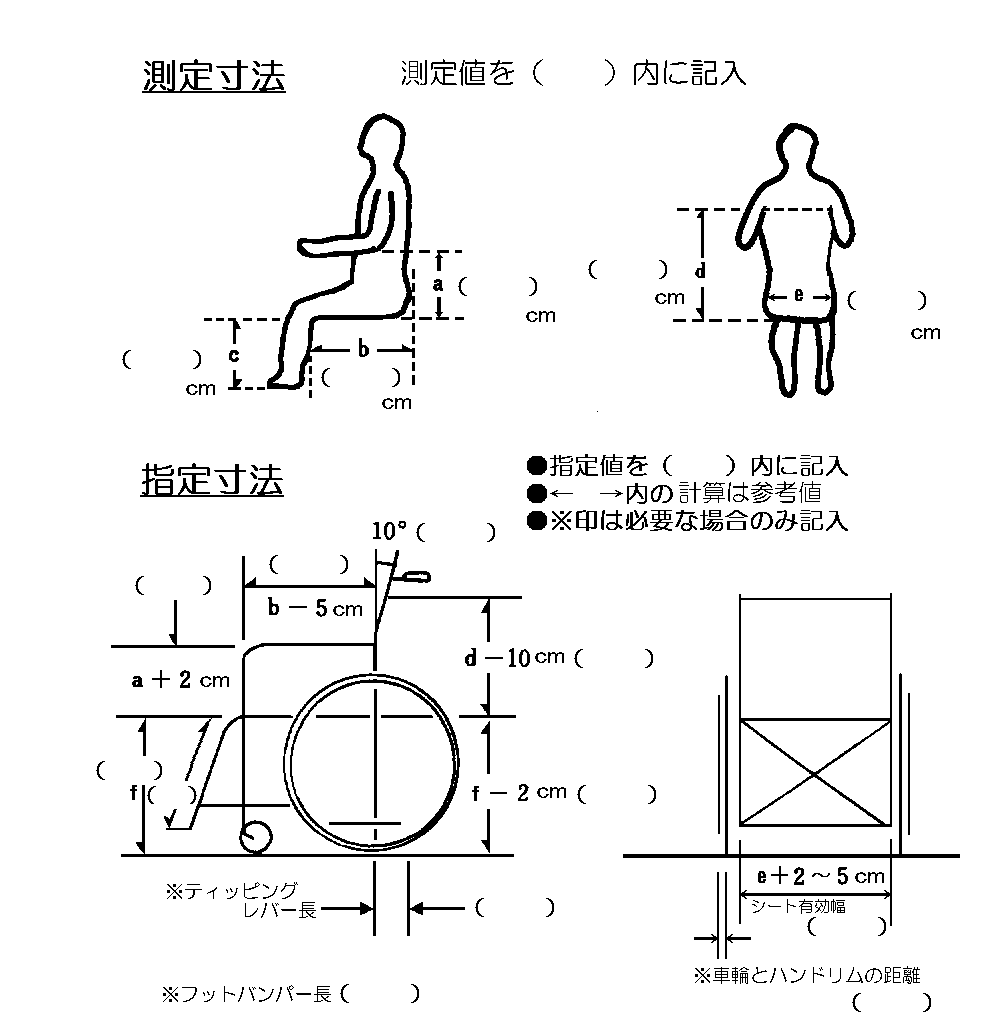 処方年　　月　　日医師名処方年　　月　　日医師名バックサポート1.標準2.背折れ機構3.張り調整式4.背クッション5.延長6.枕 [ ﾚﾃﾞｨ・ｵｰﾀﾞｰ ]アームサポート1.固定式2.高さ調整式3.角度調整式4.高さ角度調整式5.跳ね上げ式6.脱着式7.拡幅 [ 左・右 ]8.延長 [ 左・右 ]クッション1.座クッションa.多層構造b.ゲル、ウレタンc.バルブ調整式d.特殊な空気室構造e.フローテーションパッドf.特殊形状2.カバー（防水加工）3.滑り止め部品71駆動輪1.タイヤa.ソリットb.空気入りc.ノーパンク2.車軸位置調整3.大車輪着脱ハブ4.泥よけ5.スポークカバーアームサポート1.固定式2.高さ調整式3.角度調整式4.高さ角度調整式5.跳ね上げ式6.脱着式7.拡幅 [ 左・右 ]8.延長 [ 左・右 ]クッション1.座クッションa.多層構造b.ゲル、ウレタンc.バルブ調整式d.特殊な空気室構造e.フローテーションパッドf.特殊形状2.カバー（防水加工）3.滑り止め部品71駆動輪1.タイヤa.ソリットb.空気入りc.ノーパンク2.車軸位置調整3.大車輪着脱ハブ4.泥よけ5.スポークカバー座面1.標準2.張り調整3.奥行き調整4.座板クッション1.座クッションa.多層構造b.ゲル、ウレタンc.バルブ調整式d.特殊な空気室構造e.フローテーションパッドf.特殊形状2.カバー（防水加工）3.滑り止め部品71駆動輪1.タイヤa.ソリットb.空気入りc.ノーパンク2.車軸位置調整3.大車輪着脱ハブ4.泥よけ5.スポークカバーレッグサポート1.固定式2.脱着式3.開閉･脱着式　 (スイングアウト)4.挙上式　 (エレベーティング)5.開閉･挙上式　 (ｽｲﾝｸﾞｱｳﾄ･ｴﾚﾍﾞｰﾃｨﾝｸﾞ)その他1.幅止め2.シートベルト [ 胸・腰 ]3.転倒防止用装置4.テーブル5.ステッキホルダー(杖立て)6.車載時固定用フック7.日よけ(雨よけ)8.人工呼吸器搭載台9.栄養パック用ガートル架10.痰吸引器搭載台11.電動駆動装置一式12.13.14.71ハンドリム1.標準2.滑り止め3.ノブ付きレッグサポート1.固定式2.脱着式3.開閉･脱着式　 (スイングアウト)4.挙上式　 (エレベーティング)5.開閉･挙上式　 (ｽｲﾝｸﾞｱｳﾄ･ｴﾚﾍﾞｰﾃｨﾝｸﾞ)その他1.幅止め2.シートベルト [ 胸・腰 ]3.転倒防止用装置4.テーブル5.ステッキホルダー(杖立て)6.車載時固定用フック7.日よけ(雨よけ)8.人工呼吸器搭載台9.栄養パック用ガートル架10.痰吸引器搭載台11.電動駆動装置一式12.13.14.71キャスター1.標準2.屋外用3.６輪構造レッグサポート1.固定式2.脱着式3.開閉･脱着式　 (スイングアウト)4.挙上式　 (エレベーティング)5.開閉･挙上式　 (ｽｲﾝｸﾞｱｳﾄ･ｴﾚﾍﾞｰﾃｨﾝｸﾞ)その他1.幅止め2.シートベルト [ 胸・腰 ]3.転倒防止用装置4.テーブル5.ステッキホルダー(杖立て)6.車載時固定用フック7.日よけ(雨よけ)8.人工呼吸器搭載台9.栄養パック用ガートル架10.痰吸引器搭載台11.電動駆動装置一式12.13.14.71ブレーキ1.標準2.キャリパー3.フット4. 延長フットサポート1.標準2.固定式3.前後調整4.角度調整5.左右調整その他1.幅止め2.シートベルト [ 胸・腰 ]3.転倒防止用装置4.テーブル5.ステッキホルダー(杖立て)6.車載時固定用フック7.日よけ(雨よけ)8.人工呼吸器搭載台9.栄養パック用ガートル架10.痰吸引器搭載台11.電動駆動装置一式12.13.14.71特記事項その他1.幅止め2.シートベルト [ 胸・腰 ]3.転倒防止用装置4.テーブル5.ステッキホルダー(杖立て)6.車載時固定用フック7.日よけ(雨よけ)8.人工呼吸器搭載台9.栄養パック用ガートル架10.痰吸引器搭載台11.電動駆動装置一式12.13.14.71氏名Ｔ・Ｓ・Ｈ・　　　年　　月　　日生市町村（実施機関）種目1.車椅子　2.電動車椅子　3.電動車椅子簡易型 [ Ａ切替式・Ｂアシスト式 ]1.車椅子　2.電動車椅子　3.電動車椅子簡易型 [ Ａ切替式・Ｂアシスト式 ]1.車椅子　2.電動車椅子　3.電動車椅子簡易型 [ Ａ切替式・Ｂアシスト式 ]名称*1[ 4.5Km/h・6Km/h ]:電動車椅子普通型のみ対象　＊2[ 手動・電動 ]:リクライニング､ティルト､リフト機構の動力源1.普通型 [ 4.5Ｋｍ/ｈ ・ 6Ｋｍ/ｈ ]*1	2.リクライニング式 普通型 [ 手動・電動 ]*23.ティルト式 普通型  [ 手動・電動 ]	4.リクライニング･ティルト式 普通型 [ 手動・電動 ]5.リフト式 普通型 [ 手動・電動 ]6.手押し型 [ Ａ・Ｂ ]			7．リクライニング式 手押し型8.ティルト式 手押し型			9.リクライニング･ティルト式 手押し型10.その他（　　　　　　　　　　　　　　　　　　　　　　　　　　　　）*1[ 4.5Km/h・6Km/h ]:電動車椅子普通型のみ対象　＊2[ 手動・電動 ]:リクライニング､ティルト､リフト機構の動力源1.普通型 [ 4.5Ｋｍ/ｈ ・ 6Ｋｍ/ｈ ]*1	2.リクライニング式 普通型 [ 手動・電動 ]*23.ティルト式 普通型  [ 手動・電動 ]	4.リクライニング･ティルト式 普通型 [ 手動・電動 ]5.リフト式 普通型 [ 手動・電動 ]6.手押し型 [ Ａ・Ｂ ]			7．リクライニング式 手押し型8.ティルト式 手押し型			9.リクライニング･ティルト式 手押し型10.その他（　　　　　　　　　　　　　　　　　　　　　　　　　　　　）*1[ 4.5Km/h・6Km/h ]:電動車椅子普通型のみ対象　＊2[ 手動・電動 ]:リクライニング､ティルト､リフト機構の動力源1.普通型 [ 4.5Ｋｍ/ｈ ・ 6Ｋｍ/ｈ ]*1	2.リクライニング式 普通型 [ 手動・電動 ]*23.ティルト式 普通型  [ 手動・電動 ]	4.リクライニング･ティルト式 普通型 [ 手動・電動 ]5.リフト式 普通型 [ 手動・電動 ]6.手押し型 [ Ａ・Ｂ ]			7．リクライニング式 手押し型8.ティルト式 手押し型			9.リクライニング･ティルト式 手押し型10.その他（　　　　　　　　　　　　　　　　　　　　　　　　　　　　）電動制御操　　作　　源1.上肢  2.頭頚部 [ チン・マウス・頚部 ]  3.その他1.上肢  2.頭頚部 [ チン・マウス・頚部 ]  3.その他電動制御レ　バ　ー　形　状1.メーカー標準   2.指定1.メーカー標準   2.指定